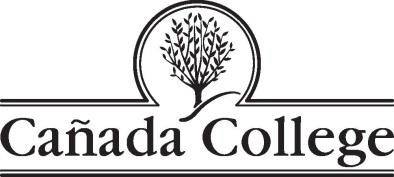 PLANNING AND BUDGETING COUNCIL MEETING AGENDAWednesday, December 1, 2021ZOOM Meeting: MEETING TIME: 2:00 – 4:00 p.m.AGENDA ITEMPRESENTERPROCESSTIMEWelcome and Introductions Establish QuorumDavid Eck and Roslind YoungPBC Co-ChairsQuorum5CONSENT AGENDAAll items on the consent agenda may, by unanimous vote of the PBC members present, be approved by one motion after allowing for PBC member questions about a particular item. Prior to a motion for approval of the consent agenda, any PBC member, interested student, citizen or member of the staff may request that an item be removed from Consent to be discussed in the order listed, after approval of remaining items on the consent agenda.CONSENT AGENDAAll items on the consent agenda may, by unanimous vote of the PBC members present, be approved by one motion after allowing for PBC member questions about a particular item. Prior to a motion for approval of the consent agenda, any PBC member, interested student, citizen or member of the staff may request that an item be removed from Consent to be discussed in the order listed, after approval of remaining items on the consent agenda.CONSENT AGENDAAll items on the consent agenda may, by unanimous vote of the PBC members present, be approved by one motion after allowing for PBC member questions about a particular item. Prior to a motion for approval of the consent agenda, any PBC member, interested student, citizen or member of the staff may request that an item be removed from Consent to be discussed in the order listed, after approval of remaining items on the consent agenda.CONSENT AGENDAAll items on the consent agenda may, by unanimous vote of the PBC members present, be approved by one motion after allowing for PBC member questions about a particular item. Prior to a motion for approval of the consent agenda, any PBC member, interested student, citizen or member of the staff may request that an item be removed from Consent to be discussed in the order listed, after approval of remaining items on the consent agenda.Approval of Minutes of Prior PBC MeetingApproval of Minutes of Prior PBC MeetingApproval of Minutes of Prior PBC MeetingApproval of Minutes of Prior PBC MeetingBoard-approved staffing updateBoard-approved staffing updateBoard-approved staffing updateBoard-approved staffing updateBrown Act Resolution (for continued remote meeting)Brown Act Resolution (for continued remote meeting)Brown Act Resolution (for continued remote meeting)Brown Act Resolution (for continued remote meeting)REGULAR AGENDAREGULAR AGENDAREGULAR AGENDAREGULAR AGENDAPersonnel Request PresentationsSee Schedule of Presentations On the PBC Website:  https://canadacollege.edu/planningbudgetingcouncil/staffing.phpDavid Eck and Roslind YoungPBC Co-Chairs and presenters Zoom Presentations100Return to Campus (New Standing Item)Kim Lopez, Interim PresidentInformation15Comments on Non-Agenda ItemsDavid Eck and Roslind YoungPBC Co-ChairsPublic5ADJOURN:  Next Meeting will be on December 15, 2021PBC Membership 2021-2022MemberAcademic Senate President or Vice President (ex officio)David EckAcademic Support and Learning Technologies Faculty RepresentativeValeria EstradaKinesiology, Athletics, and Dance Faculty RepresentativeNick CarrBusiness, Design & Workforce Division Faculty RepresentativePeggy PerruccioHumanities & Social Sciences Division Faculty RepresentativeAlicia AguirreScience & Technology Division Faculty RepresentativeRay LapuzStudent Services Faculty RepresentativeGloria DarafshiAdjunct or FT Faculty Representative at largeDenise EricksonClassified Senate President or Vice President (ex officio)Roslind YoungClassified RepresentativeMargarita BaezClassified RepresentativeNimsi GarciaClassified RepresentativeRachel CorralesClassified RepresentativeClaudia RosalesClassified RepresentativeCandice JohnsonClassified Representative at largeJoshua Forman-OrtizASCC Student RepresentativeDerek Lennen ASCC Student RepresentativeTBDIPC RepresentativeAllison HughesSSPC RepresentativeMax HartmanDeanHyla LacefieldDean of Planning, Research, Innovation & Effectiveness (ex officio)Karen EngelDirector of Marketing & Community Relations (ex officio)Megan Rodriguez-AntoneVice President of Instruction (ex officio)Tammy RobinsonVice President of Student Services (ex officio) Manuel Alejandro PerezVice President of Administrative Services (ex officio)Ludmila Prisecar (interim)College President (ex officio, non-voting)Kim Lopez (interim)